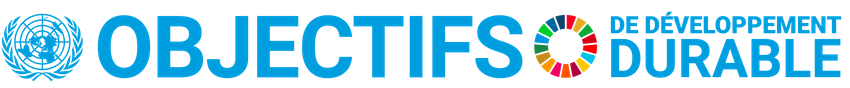 Exercice 3Étudie les questions ci-dessous et essaye d’y répondre. Ensuite lie chaque question avec un objectif qui correspond(Studer hvert spørgsmål og prøv at svare på det. Knyt hvert billede og titel af et verdensmål til en tilhørende beskrivelse)Questions de quiz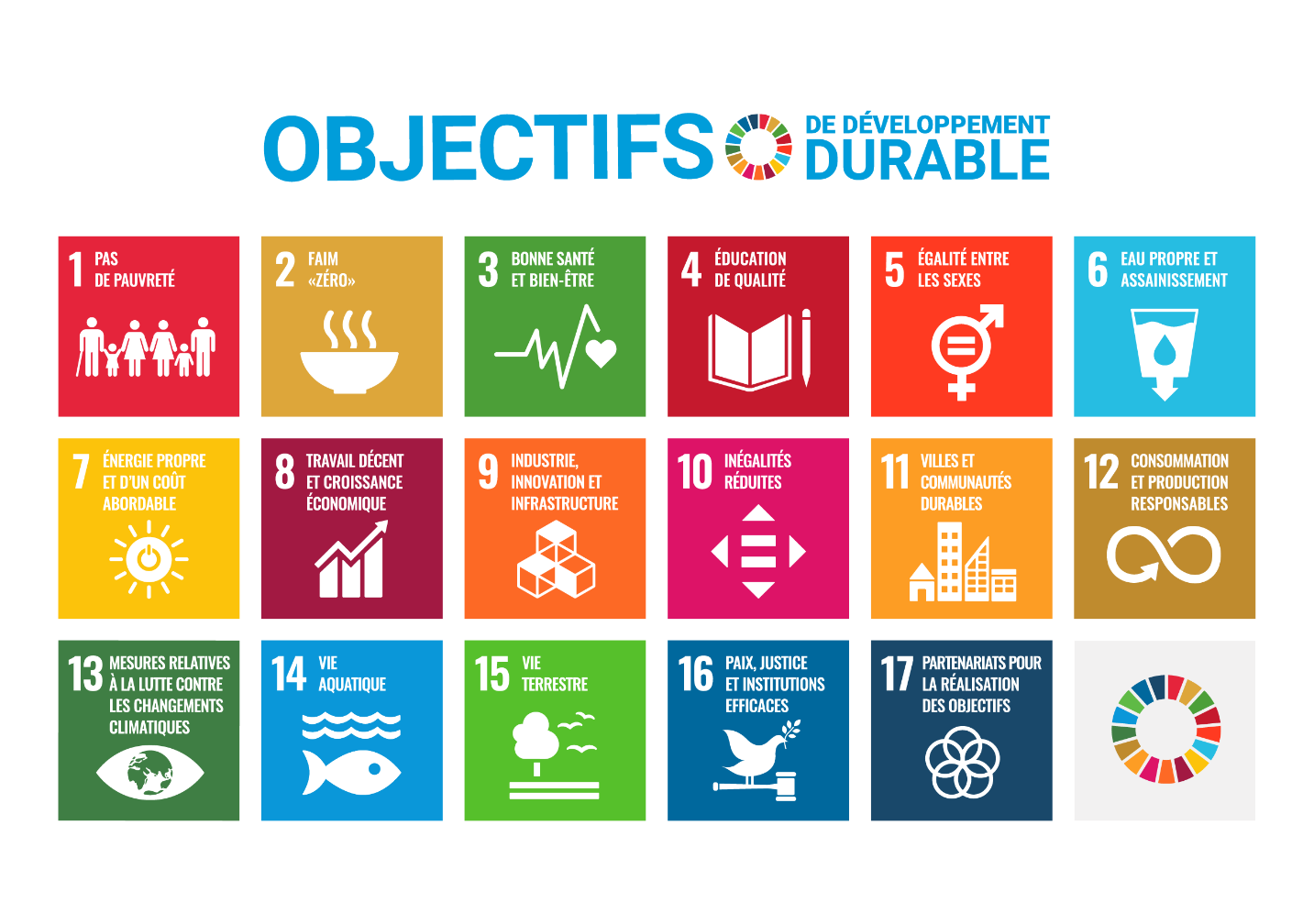 1. Pas de pauvreté Description : La croissance économique doit être partagée pour créer des emplois durables et promouvoir l’égalité. 2. Faim « zéro »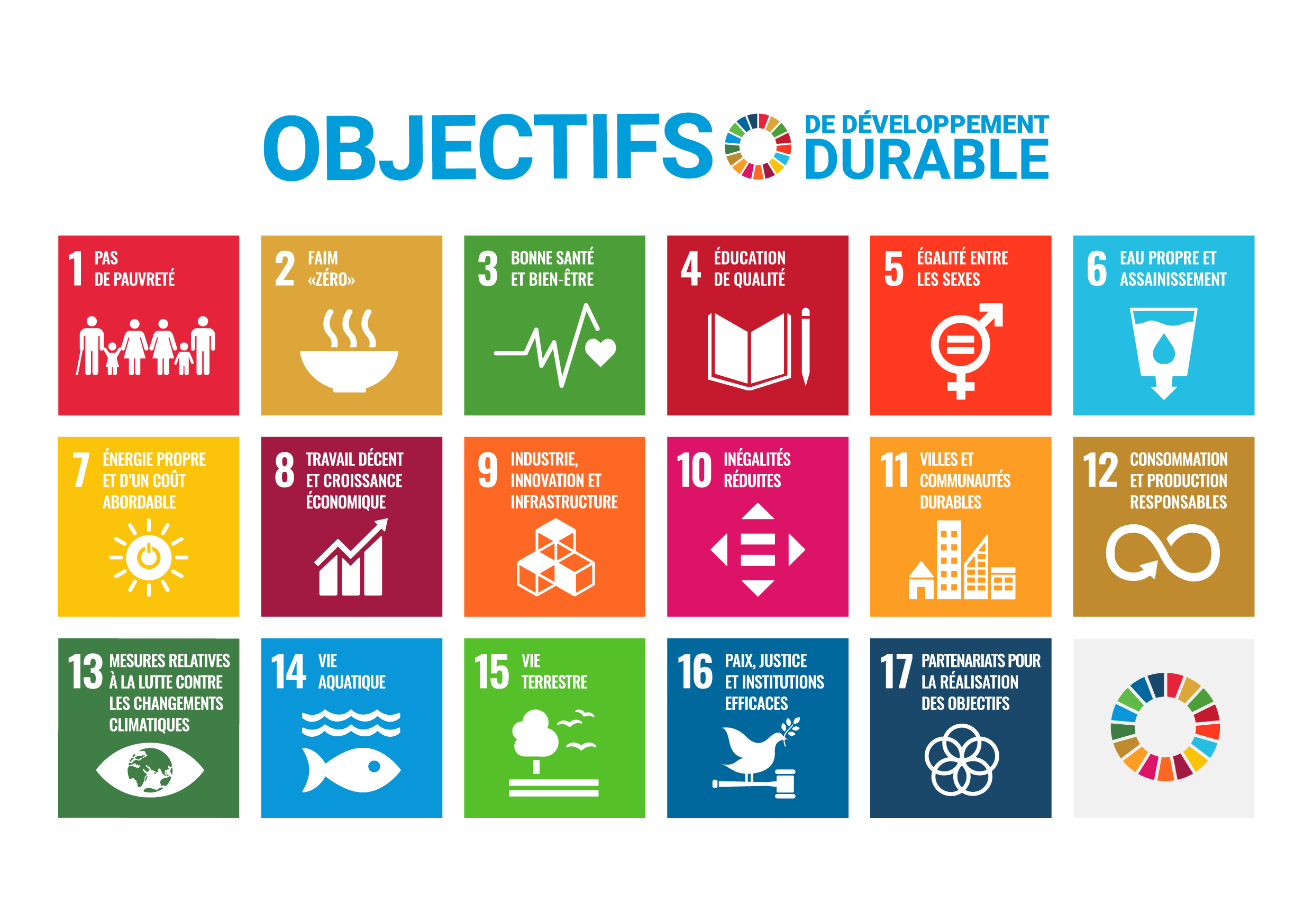 Le secteur de l’alimentation et de l’agriculture offre des solutions clés pour le développement, et il est au cœur de l’éradication de la faim et de la pauvreté. 3. Bonne santé et bien-êtreDonner les moyens de vivre une vie saine et promouvoir le bien-être de tous à tous les âges est essentiel pour le développement durable.4. Éducation de qualité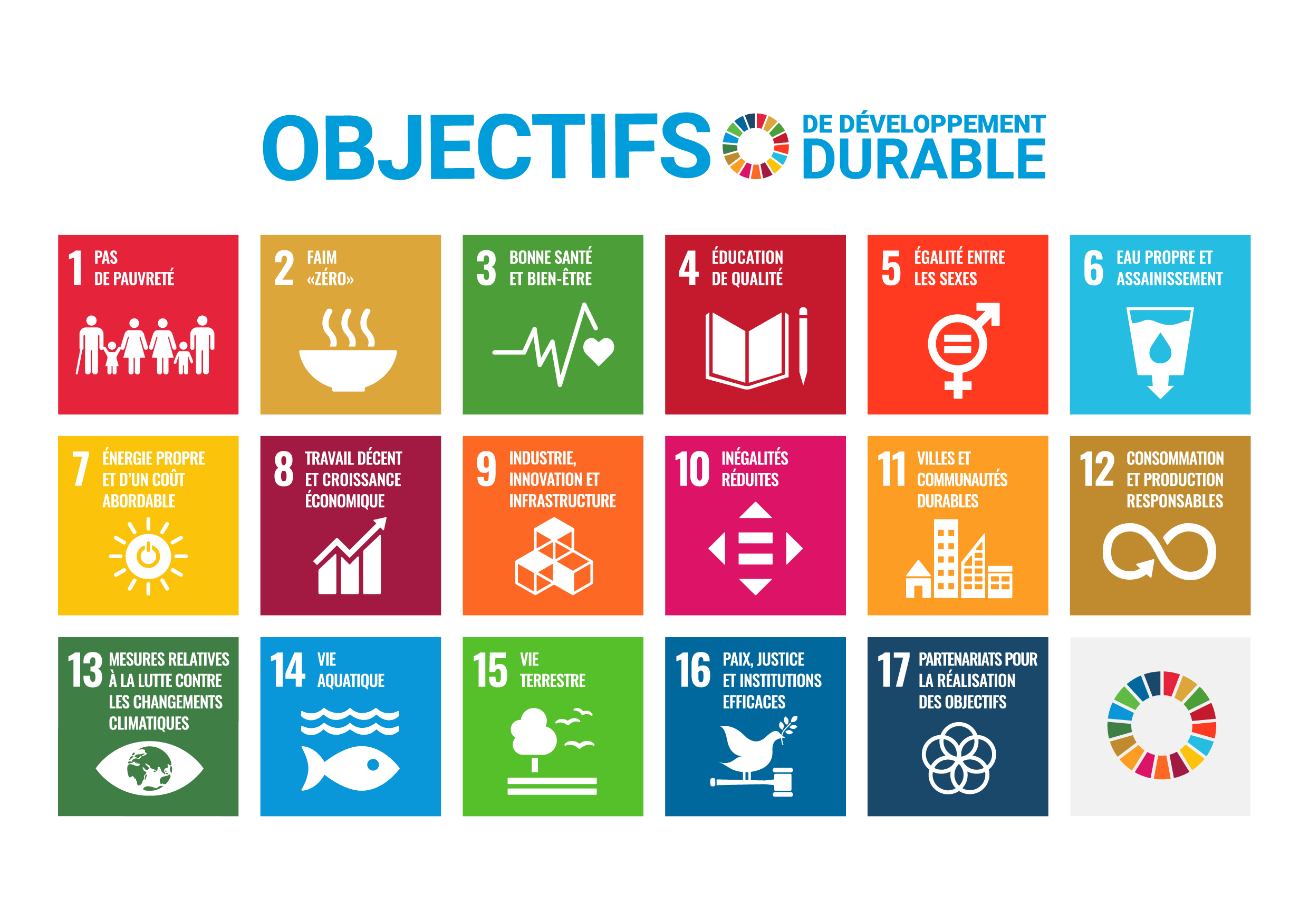 Obtenir une éducation de qualité est le fondement pour améliorer la vie des gens et le développement durable.5. Égalité entre les sexesL’égalité des sexes n’est pas seulement un droit fondamental de la personne, mais aussi un fondement nécessaire pour l’instauration d’un monde pacifique, prospère et durable. 6. Eau propre et assainissement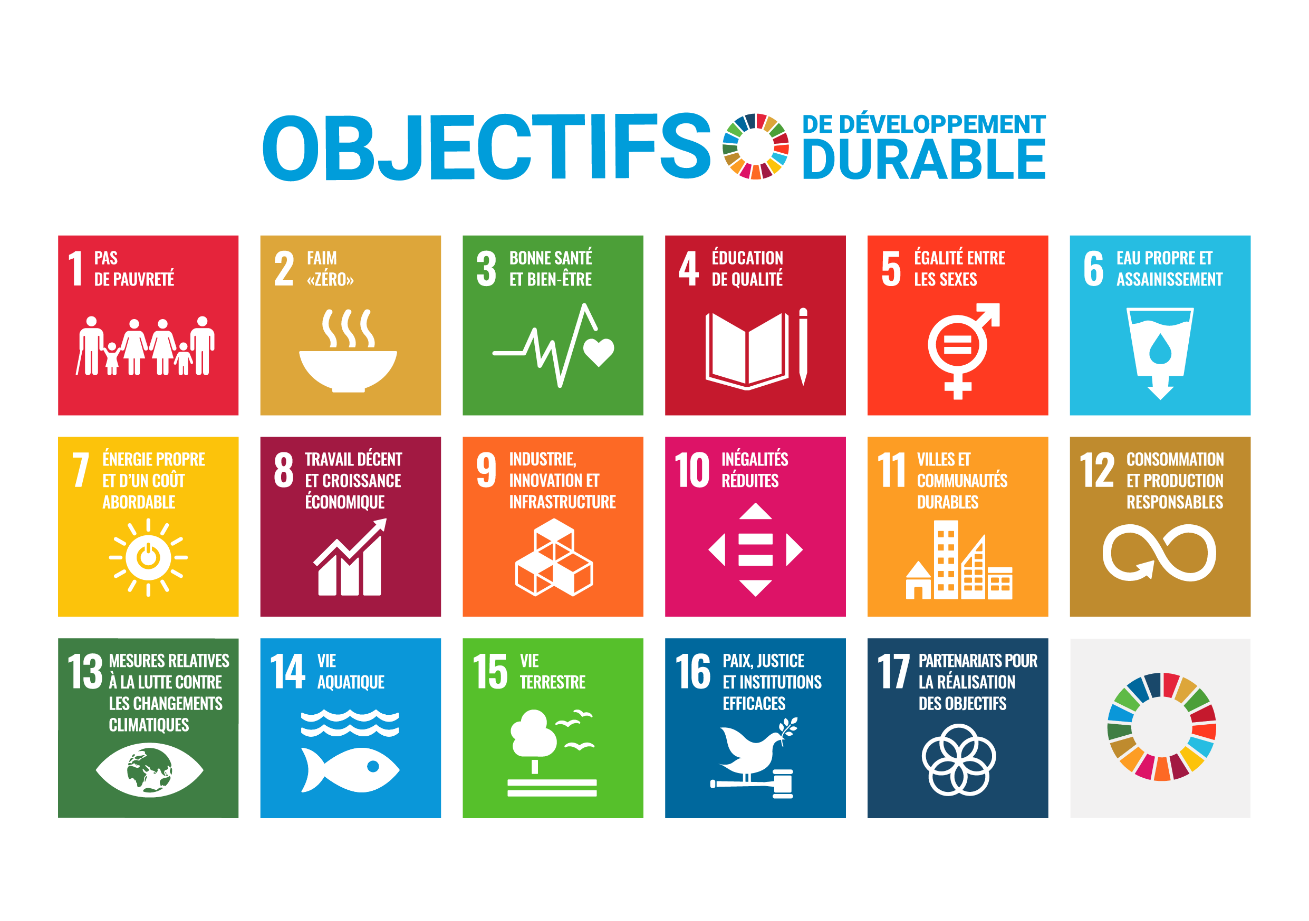 Une eau propre et accessible pour tous est un élément essentiel du monde dans lequel nous voulons vivre.7. Énergie propre et d’un coût abordable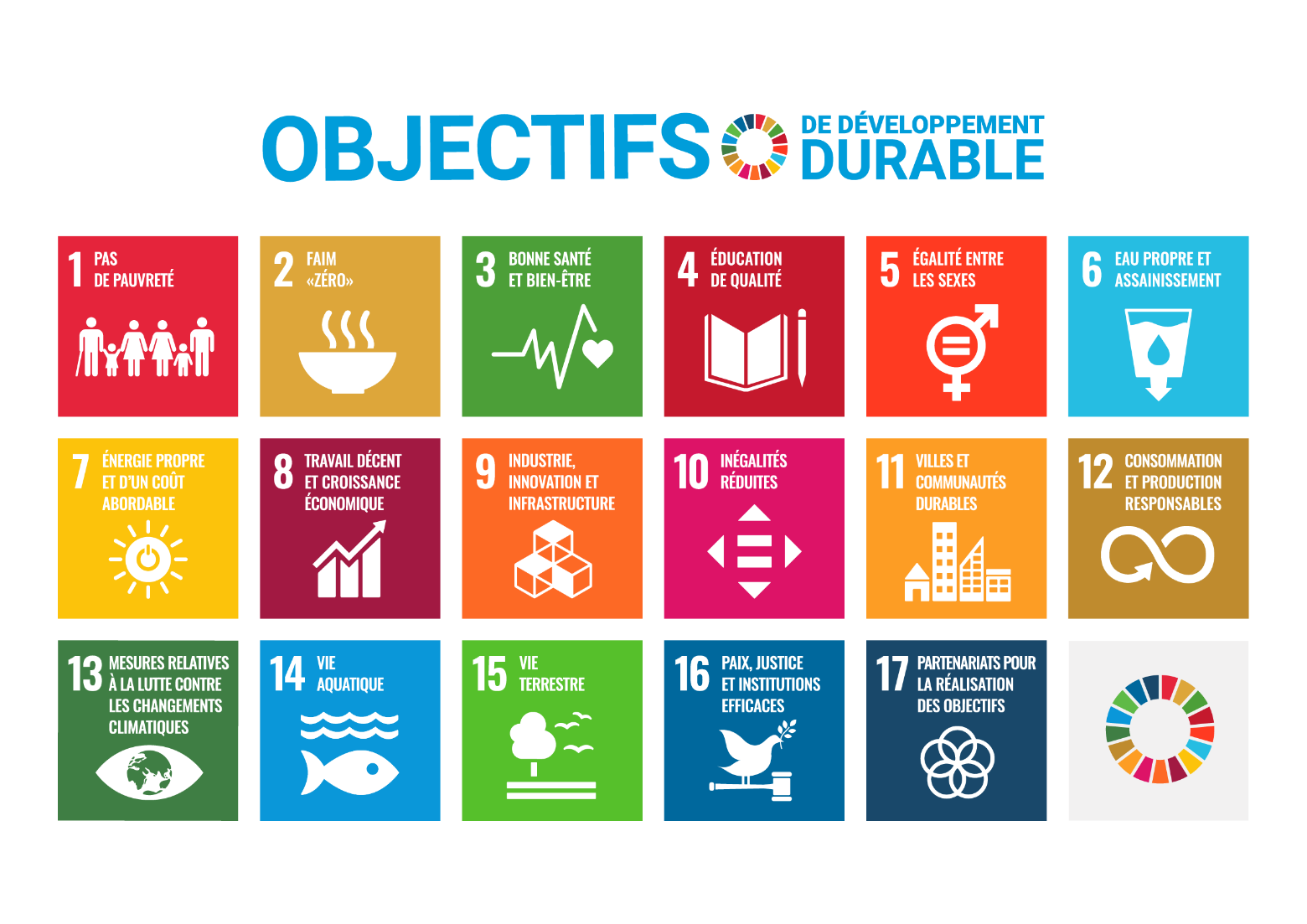 L’énergie durable est une opportunité pour transformer les vies, les économies et la planète.8. Travail décent et croissance économique Nous devons revoir et réorganiser nos politiques économiques et sociales visant à éliminer complètement la pauvreté.9. Industrie, innovation et infrastructure Les investissements dans l’infrastructure sont essentiels pour parvenir au développement durable10. Inégalités réduites 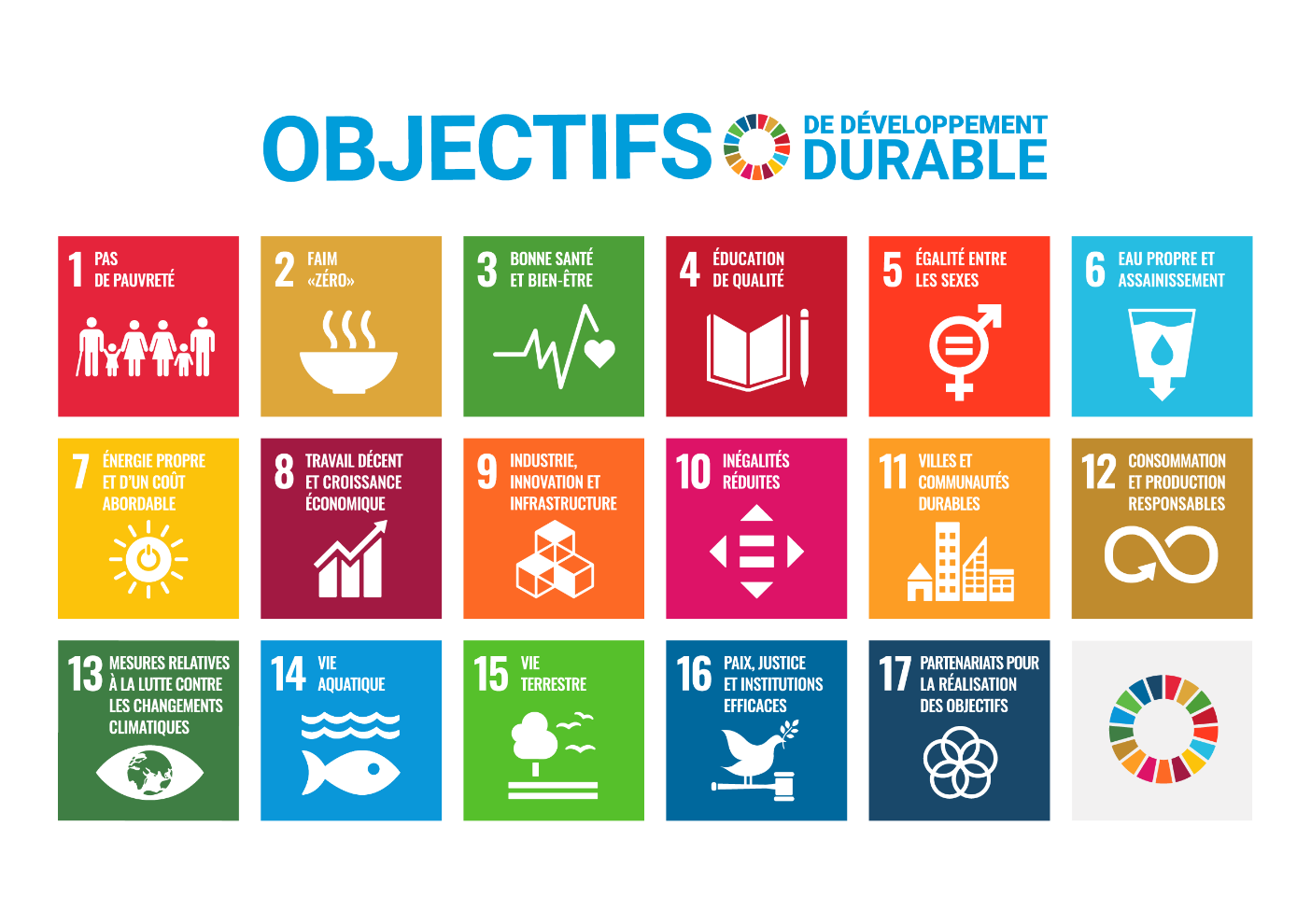 Réduire les inégalités dans les pays et d’un pays à l’autre.11. Villes et communautés durables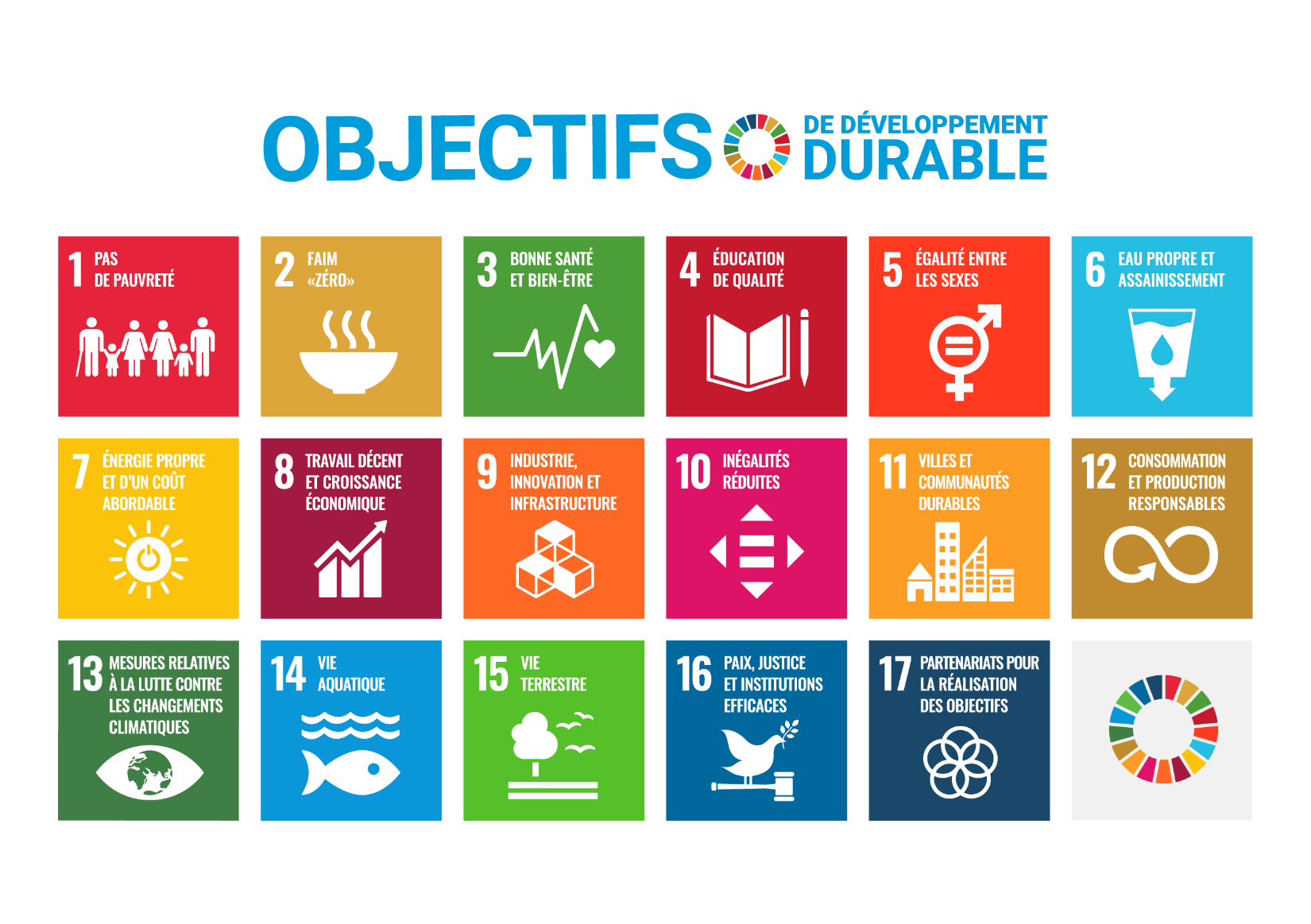 L’avenir que nous voulons comprend des villes qui offrent à tous de grandes possibilités12. Consommation et production responsables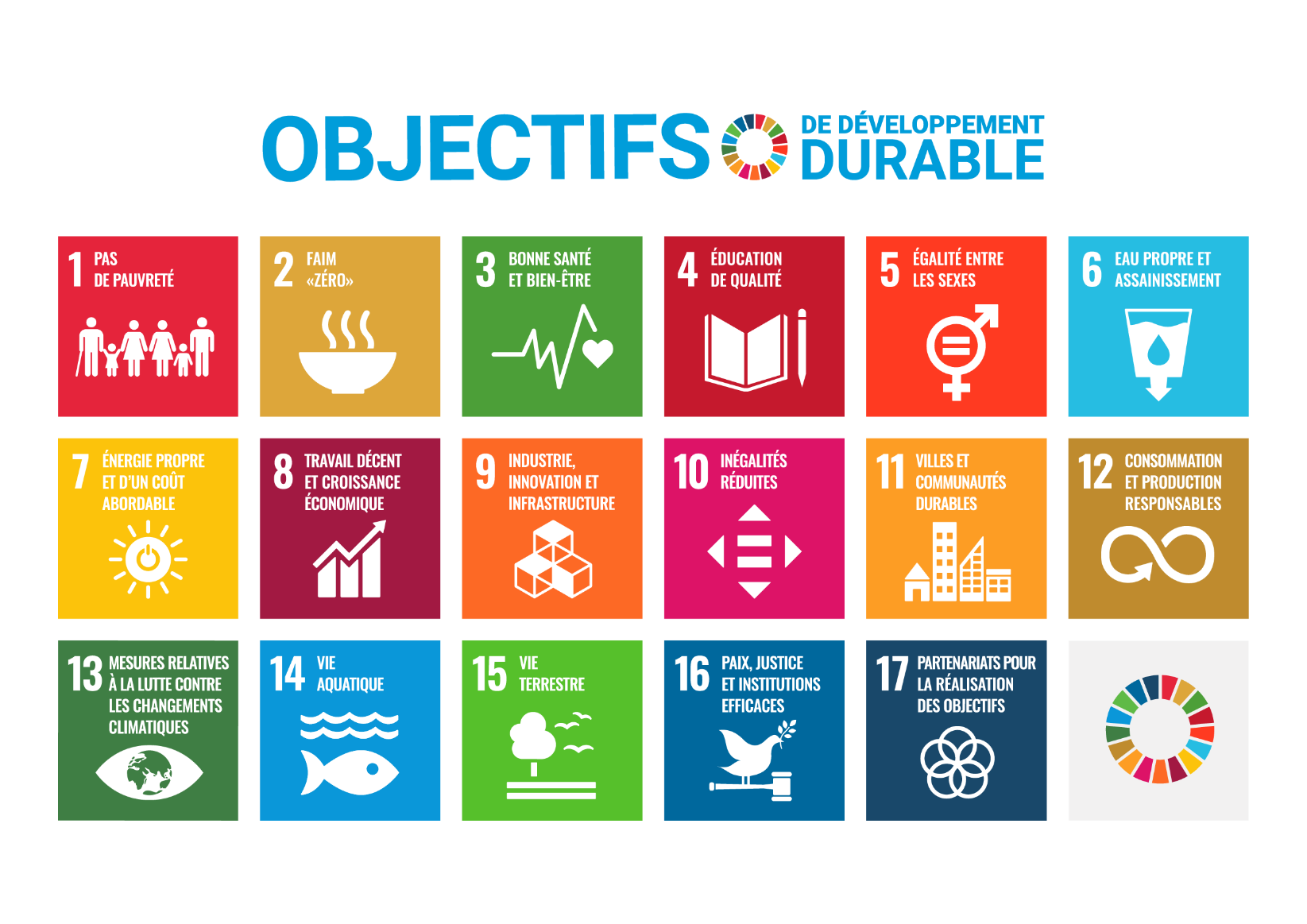 La consommation et la production durables visent à  « faire plus et mieux avec moins ».13. Mesures relatives à la lutte contre les changements climatiques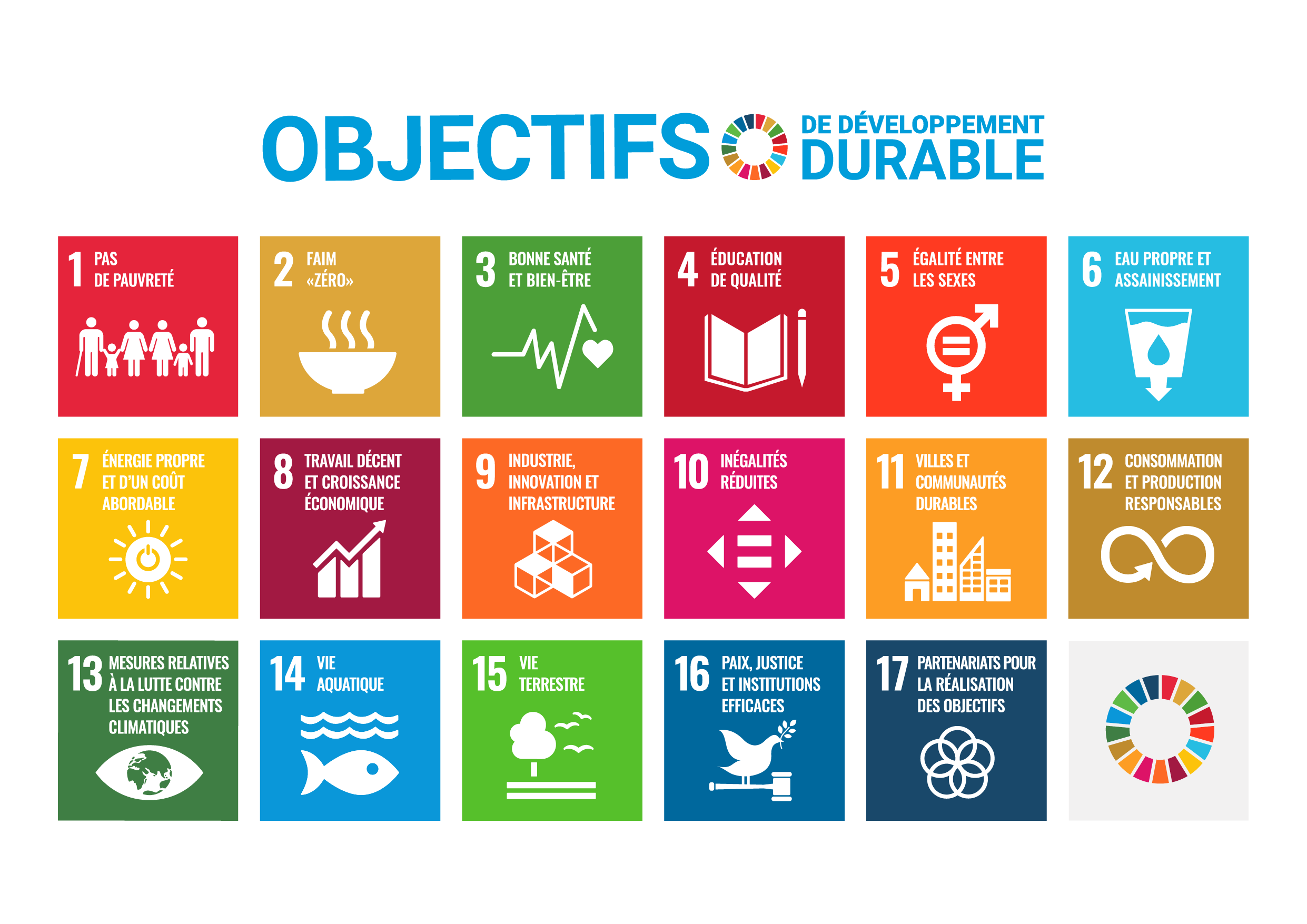 La lutte contre le réchauffement climatique est devenue un élément indissociable de la réalisation du développement durable14. Vie aquatique 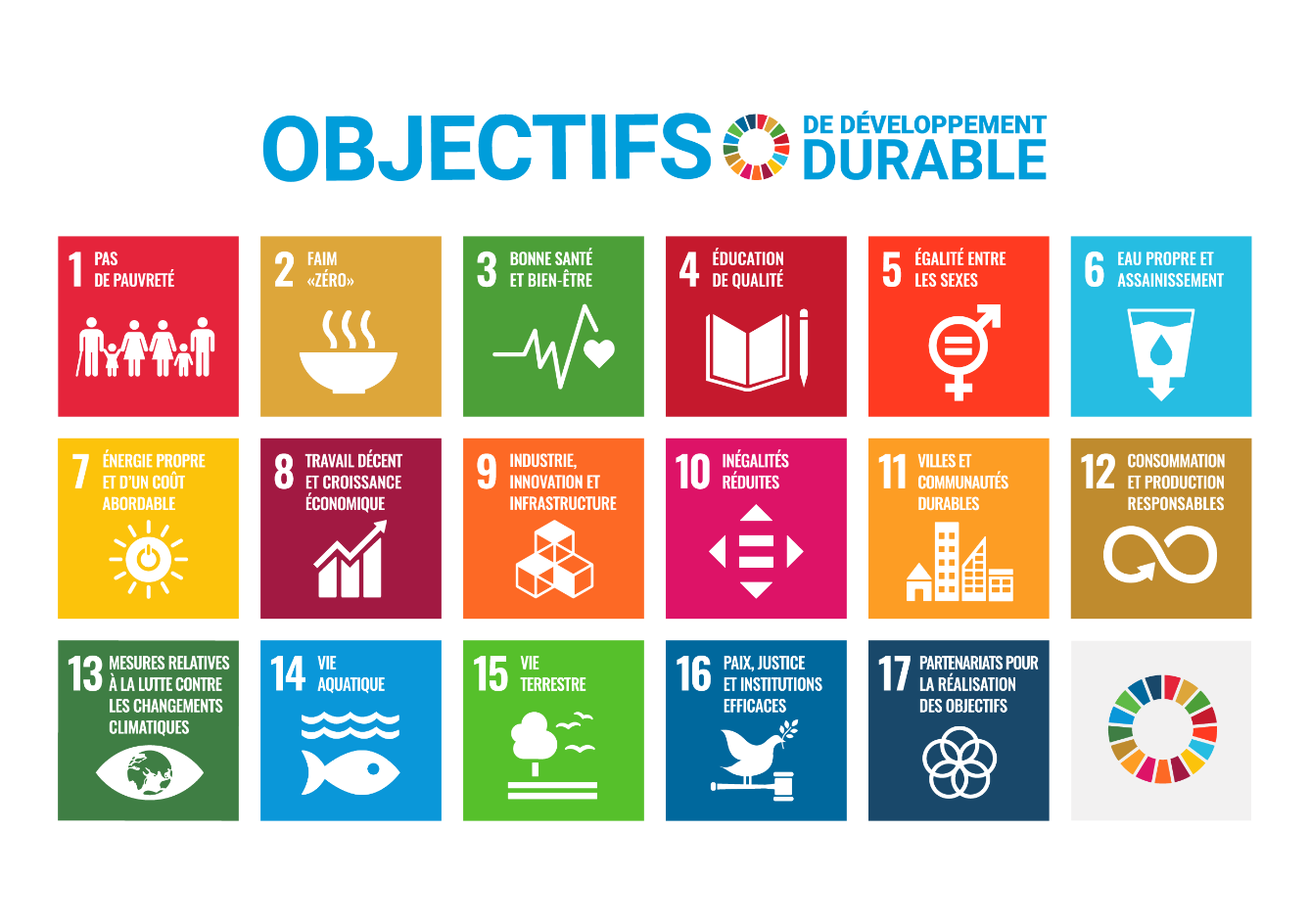 La gestion prudente de nos océans et mers est vitale pour un avenir durable.15. Vie terrestre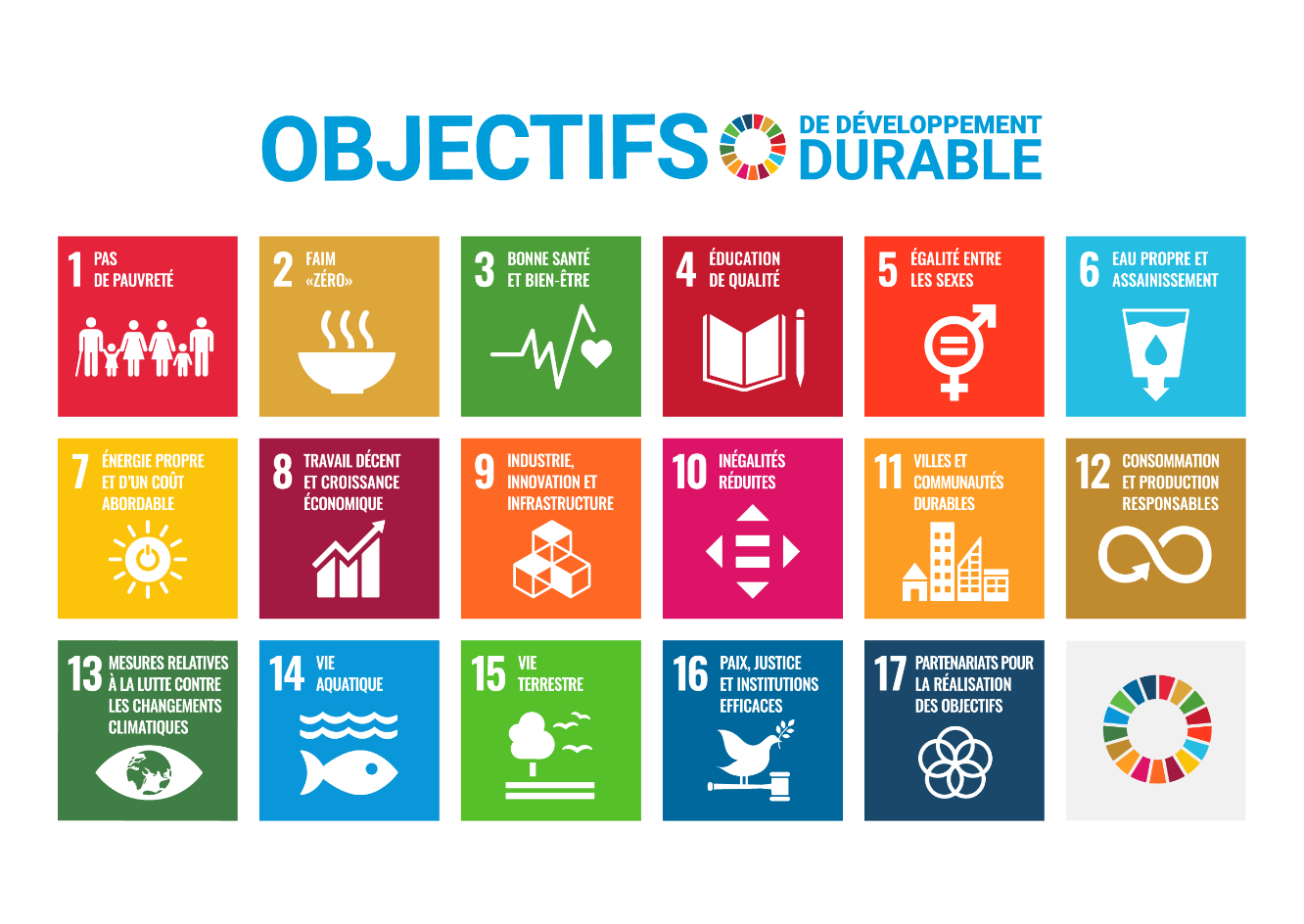 La déforestation et la désertification posent des défis majeurs au développement durable.16. Paix, justice et institutions efficaces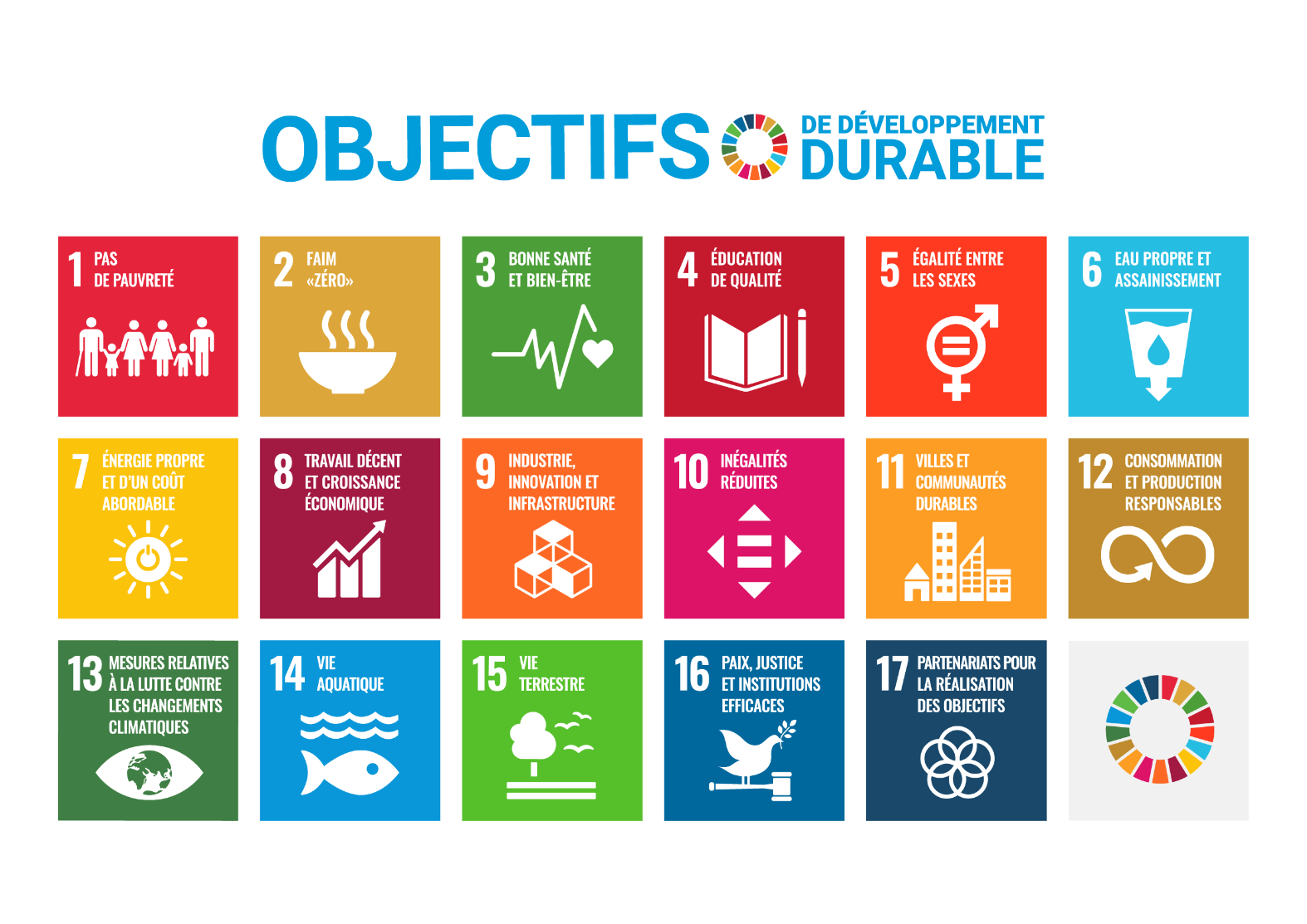 Promotion de sociétés pacifiques et inclusives, accès à la justice pour tous et renforcement des institutions responsables et efficaces à tous les niveaux.17. Partenariats pour la réalisations des objectifs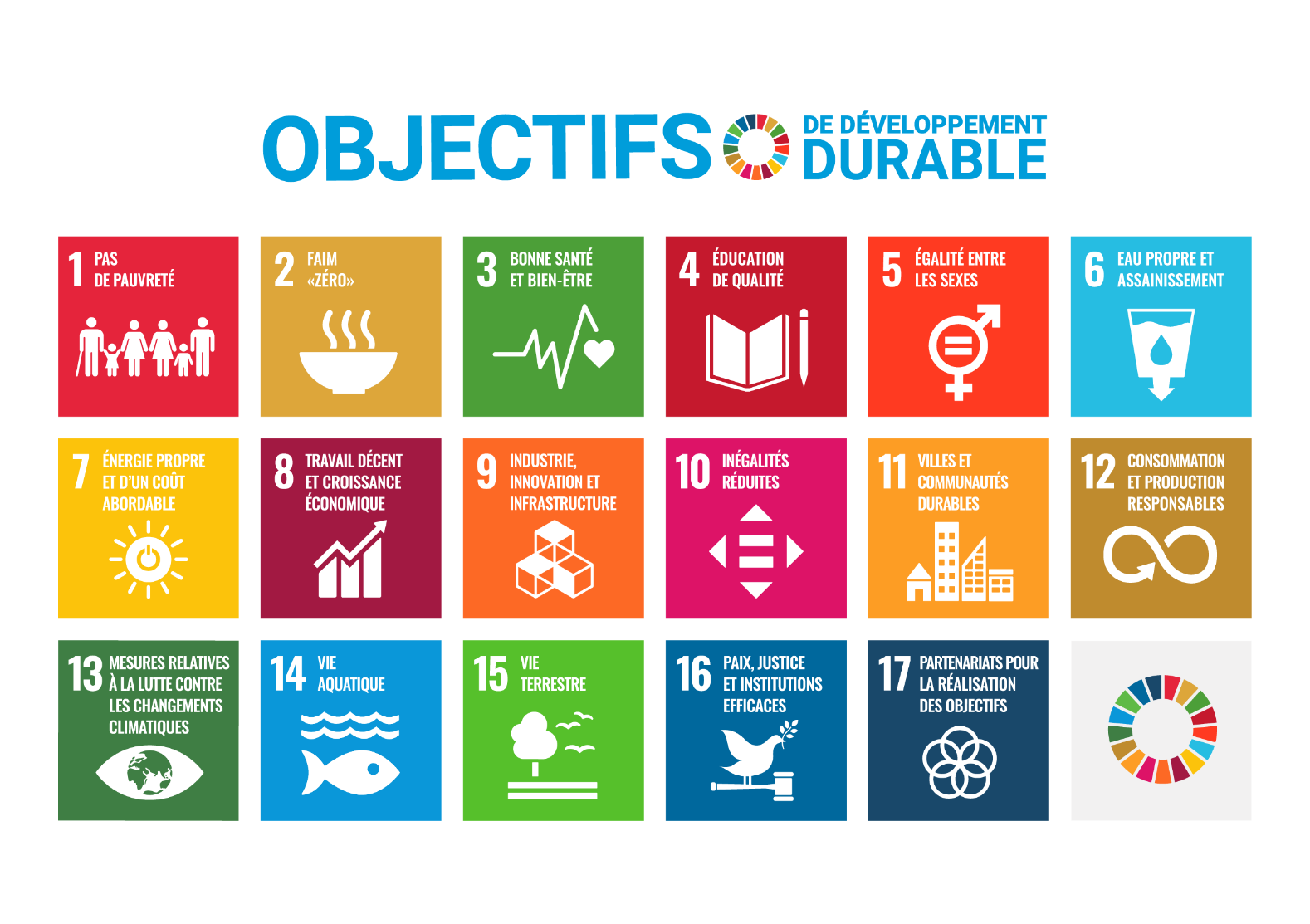 Des partenariats inclusifs construits sur des principes et des valeurs, une vision commune et des objectifs communs sont nécessaires.Dans le monde, combien de personnes n’ont pas accès à des toilettes propres et saines ? 1 personne sur 1001 personne sur 10 1 personne sur 51 personne sur 3Quelle part de la population mondiale habite en zone urbaine aujourd’hui ?70% de la population mondiale55% de la population mondiale35% de la population mondiale20% de la population mondialeQu’est-ce que l’ONU ?L’Opéra Nationale d’UkraineL’Organisation des Nations UnisL’Organisme des Nouveaux UrbainsAu rythme actuel, d’ici 2050, la masse de plastiques dans les océans sera supérieure à celle de poisons ?VraiFauxCombien d’aliments sont gaspillés dans le monde chaque seconde ?410 kg4,1 tonnes 41 tonnes 410 tonnesCombien d’adultes ne savent ni lire ni écrire dans le monde entier ?2 sur 103 sur 104 sur 10Quelle est l’espérance de vie moyenne dans le monde ? 51 ans61 ans71 ans81 ansCombien de pays dans le monde ont une femme comme président ou premier ministre ?5 pays16 pays31 pays 50 paysL’Afrique produit 75% du cacao mondial. Quel pourcentage perçoit-elle des revenus de sa fabrication de chocolat ?2%10%45%75%Pour suivre la croissance de la population mondiale en âge de travailler, combien faut-il créer d’emplois par an ?3 millions30 millions300 millionsQuel pays était le premier à interdire les sacs plastiques ?Le DanemarkLe BangladeshLa FranceL’IrlandeQuelle ville est la plus « verte » du monde ?Reykjavik (Islande)Montréal (Canada)Paris (France)Copenhague (Danemark)Lorsque la température augmente d’un degrés, la production mondiale de céréales diminue d’environ … ?2%5%9%En 2016, sur 197 pays dans le monde, combien sont considérés en paix ?10305070Combien de personnes vivent dans une situation de pauvreté ou d’exclusion sociale en Union Européenne ?9 millions (soit 1,2 % de la population européenne)59 millions (soit 8 % de la population européenne)119 millions (soit 16,1 % de la population européenne)Combien d’hectares de forêts disparaissent chaque année ?1300 d’hectares (soit 1530 terrains de foot)13000 d’hectares (soit 15300 terrains de foot)13 millions d’hectares (soit 15 millions de terrains de foot)Trouve l’intrus. L’énergie non polluante peut être produite avec ... ?Le nucléaireLe soleilLe pétroleLe ventLes vaquesLe charbon